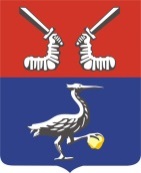 ДЕЯТЕЛЬНОСТЬ СУБЪЕКТОВ МАЛОГО И СРЕДНЕГО ПРЕДПРИНИМАТЕЛЬСТВАза 2022 годПо состоянию на 01.01.2023 года на территории Приозерского района в различных сферах экономики осуществляют деятельность 2 201 субъект малого и среднего предпринимательства, в качестве самозанятых зарегистрировано 1852 гражданина.(на 01.01.2022 г.: субъектов МСП -2168 чел., самозанятых – 1113 чел.)В малом бизнесе занято около 45 процентов работников от общего числа занятых в экономике района. (2021 год – 7816 чел., 2022 год – 9189 чел.)I. Оборот организаций Общий оборот организаций по всем видам экономической деятельности за 2022 год составил 38,8 млрд. руб., темп роста к соответствующему периоду 2021 года (без учета инфляции) 95%. Снижение связано с падением оборотов по отрасли «обрабатывающие производства» из-за введенных санкций производство и сбыт обработке древесины и производства изделий из дерева и пробки упали на 45,6%, производство мебели на 61,4%, производство химических продуктов на 76,4%. Отгружено товаров собственного производства, выполнено работ, оказано услуг собственными силами за отчетный период меньше на 7,9% по сравнению с предыдущим годом, сумма которых составила 28,2 млрд. руб. (2021- 31 млрд.руб.). Снижение объемов выполненных работ к прошлогоднему уровню произошло в таких основных отраслях экономики, как обрабатывающие производства (57,7%), водоснабжение, водоотведение, организация сбора и утилизации отходов (80,5%), торговля оптовая и розничная (95,5%). Вместе с тем, отгрузка товаров собственного производства увеличилась в следующих отраслях: добыча полезных ископаемых (136,4%), сельское, лесное хозяйство, охота, рыболовство и рыбоводство (124%), деятельность гостиниц и предприятий общепита (128,1% к январю-декабрю 2021 года), обеспечение электроэнергией, газом и паром (291,9%). В структуре общего объема отгруженной продукции собственного производства наибольший удельный вес занимают добыча полезных ископаемых – 23,4%, сельское хозяйство – 13% и обрабатывающие производства – 9,6%.II. Промышленность Добывающие производства. Отрасль «добыча полезных ископаемых» на территории Приозерского района представлена Производственным комплексом «Гранит-Кузнечное» АО «ЛСР. Базовые материалы» на территории Кузнечнинского ГП. Объемы отгруженной продукции собственного производства предприятия отрасли за январь-декабрь 2022 года составили 6 623,8 млн. руб. (в действующих ценах по хозяйственному ОКВЭД), что на 36,4% выше прошлогоднего показателя.По данным Петростата сальдированный финансовый результат добывающих производств по итогам января-декабря 2022 года составила прибыль в размере 1 322,5 млн. руб. Среднесписочная численность работающих в отрасли «добыча полезных ископаемых» по данным Петростата составила 688 чел. (2021 год-663 чел). Темп роста заработной платы по отрасли к аналогичному периоду предыдущего года составил 123,1% (61598 руб.), просроченной задолженности по выплате зарплаты нет.Обрабатывающие производства. Объем отгруженной продукции собственного производства крупными и средними предприятиями отрасли за январь-декабрь 2022 года по сравнению с аналогичным периодом 2021 года снизился по данным Петростата на 42,3% и составил 2 703,6 млн. руб. Основные предприятия деревообрабатывающего производства осуществляют свою деятельность на территории Приозерского городского поселения (ОАО «Лесплитинвест», ООО «Лидер») и Ларионовского сельского поселения (ООО «Приозерский лесокомбинат- Дом»). На ОАО «Лесплитинвест» в отчетном периоде 2022 года объем отгруженной продукции снизился до 1 444,0 млн. руб., это на 49,5% меньше, чем за аналогичный период 2021 года. В натуральном выражении выпуск древесноволокнистой плиты составил 60,6 тыс. м3, что на 26,6 тыс.м3 меньше, чем за соответствующий период предыдущего года. Выросло более чем в 2,7 раза производство ламинированных плит МДФ -242,8 тыс. м2 к 88,4 тыс.м2 в 2021 году. Производство пиломатериалов по итогам отчетного периода составило 22,4 тыс. м3 (рост на 38,3% к уровню 2021г.). В 2 раза выросло производство межкомнатных дверей оно составило 27,9 тыс. шт., и рост выпуска древесных топливных гранул на 6% (7,1 тыс.тонн). Произошло снижение выпуска дверного погонажа с 758,3 тыс.п.м. в 2021 году, до 592,7 в 2022 году (78,2%),.Предприятие на конец года вышло с убытками от производственной деятельности в сумме -160,9 млн. руб.Средняя численность работающих в настоящее время выросло по сравнению с январем-декабрем 2021 года на 33 чел. и составила 527 чел. ООО «Лидер» - малое предприятие, выпускающее мебель высокого качества. Объем отгруженной продукции за отчетный период в действующих ценах составил 228,5 млн. руб., что составляет 57% к уровню 2021 года. Производство стульев в натуральном выражении снизилось к уровню предыдущего года в 2 раз и составило 135,1 тыс. штук. Среднесписочная численность работников сократилась на 10 чел. и составила 151 чел. Предприятие не имеет просроченной задолженности по платежам в бюджет и внебюджетные фонды. ООО «Приозерский лесокомбинат-Дом», оказывающее услуги по лесопилению, за январь-декабрь 2022 года выполнило услуг на сумму 236,7 млн. руб., что составляет 106,9% к аналогичному периоду предыдущего года. Среднесписочная численность работников  к уровню 2021 года составила 98% или 201 чел., уровень заработной платы вырос на 7,6 % к аналогичному периоду  2021 года. Отчетный период предприятие завершило с прибылью.Объем отгруженной продукции на АО «Аэлита» (Сосновское СП)  составил 312,8 млн. руб. (в действующих ценах), что составляет 145% к периоду 2021 года.  Производство основного вида продукции - изделий из пластмасс в натуральном выражении увеличилось по сравнению с прошлым годом на 6% и составило 720 тонн. Среднесписочная численность работающих за отчетный период увеличилась на 6% (по сравнению с прошлым годом и составила 122 чел.). Средняя заработная плата на предприятии выросла по сравнению с уровнем 2021 года на 26%. Предприятие на конец года вышло с прибылью от производственной деятельности в сумме 18,5 млн. руб.ООО «Русь», строительная корпорация, за январь-декабрь 2022 года выполнило работ, услуг на сумму 989,9 млн. руб., что составляет 50,8% к аналогичному периоду предыдущего года. Среднесписочная численность работников  осталась на уровне 2021 года составила 405 чел., уровень заработной платы вырос на 25 % к аналогичному периоду  2021 года. Отчетный период предприятие завершило с прибылью.ООО «Приозерский хлебокомбинат» (Приозерское ГП), выпускающее хлебобулочные и кондитерские изделия. По данным, предоставленным предприятием, за отчетный период объем отгруженной продукции собственного производства составил 157,7 млн. руб., или 101% к уровню прошлого года. Промышленной продукции в натуральном выражении произведено: хлеб и хлебобулочные изделия – 1438,9 тонн, или 82% к уровню соответствующего периода прошлого года; кондитерские изделия –53,5 тонн, или 114% к уровню 2021 года. Среднесписочная численность занятых на конец 2022 года составила 102 чел., что на 13 чел. меньше, чем на конец 2021 года. Уровень оплаты труда на предприятии за отчетный период вырос к уровню соответствующего периода прошлого года на 11% и составил 39 874 рубля. Просроченная задолженность по платежам в бюджет и по заработной плате отсутствует.Снижение выпуска продукции (по крупным и средним предприятиям) произошло в обработки древесины и производстве изделий из дерева - выпуск плиты древесно-волокнистой (3 674,7 тыс.м3) – на 49,8%, мебель для сидения – 76,6 тыс.штук на 60,5%; в производстве прочей продукции –фурнитура для мебели, транспортных средств и аналогичные пластмассовые изделия (58 тонн) – на 56,9%.В производстве пищевых продуктов –производство хлеба и хлебобулочных изделий (1438,9 тонн) – на 18%.Сальдированный финансовый результат крупных и средних предприятий обрабатывающих производств по итогам января-декабря 2022 года составила прибыль 1 689,3 млн. руб., (в январе-декабре 2021 г. прибыль 2020,7 млн. руб.). На конец отчетного периода предприятие отрасли, имеющие убытки это ОАО «Лесплитинвест» (-160,9 млн.руб.), ООО «Лидер» (-1,9 млн. руб.). Предприятия, закончившие отчетный период с прибылью: ООО «Русь» (54,9 млн. руб.); АО «АЭЛИТА» (18,5 млн. руб.); ООО «Приозерский хлебокомбинат» (3,6 млн. руб.). ООО «Приозерский лесокомбинат-Дом» (3 млн. руб.).С начала текущего года кредиторская задолженность в данном секторе экономики выросла на 53 % и на 1 января 2023 года составила 1188,2 млн. руб.; дебиторская – снизилась  на 14,7% и составила 615,1 млн. руб.За 12 м-в 2022 года среднесписочная численность работников крупных и средних предприятий обрабатывающих производств осталась на уровне 2021 года и составила 1332 чел.Среднемесячная начисленная заработная плата 1 работника отрасли за отчетный период т.г. составила 39216 руб., что выше уровня аналогичного периода 2021 года на 10%.Ш. Сельское хозяйство Агропромышленный комплекс и его базовая отрасль - сельское хозяйство являются ведущими системообразующими сферами экономики Приозерского района, формирующими агропродовольственный рынок, продовольственную и экономическую безопасность, трудовой потенциал сельских территорий. Его развитие является одной из приоритетных и важнейших задач. Государственная поддержка аграрного сектора позволяет обеспечивать рост производства валовой продукции сельского хозяйства после ощутимого его падения в 1990-е годы. Размер государственной поддержки в 2022 году составил 471,2 миллионов рублей (92,7% к 2021 г., 508,5 миллионов. рублей). На территории Приозерского района работает 15 организаций агропромышленного комплекса, из них: 8 сельскохозяйственных организаций (АО «ПЗ Гражданский», АО «ПЗ «Первомайский», АО ПЗ «Петровский», АО ПЗ «Красноозерное», АО «ПЗ «Раздолье», АО «ПЗ «Расцвет», АО «ПЗ «Мельниково», АО «Судаково»), 2 предприятия пищевой промышленности (ООО «Приозерский хлебокомбинат», Приозерский молочный завод – обособленное подразделение АО ПЗ «Красноозерное»), 4 предприятия рыбохозяйственного комплекса (ООО «СХП «Кузнечное», ООО «Экон», ООО «Форват», ООО «Приозерская рыбная компания»), 1 предприятие по выращиванию плодово - ягодных культур (ООО «Утконос»). Сельскохозяйственную продукцию также производят крестьянские (фермерские) и личные подсобные хозяйства.В 2022 году объем производства продукции сельскохозяйственных предприятий района составил 5,336 млрд. рублей, что на 15 % больше предыдущего года. Из них в растениеводстве 1, 045 млрд. рублей, в животноводстве 4,291 млрд. рублей.Поголовье крупного рогатого скота в сельхозпредприятиях района в 2022 году составило 20 103 головы, что на 3% больше уровня 2021 года, из них коров – 7 890 голов. Нарастили поголовье коров АО «ПЗ «Гражданский» на 60 голов и АО «ПЗ «Раздолье» на 5 голов.Валовое производство молока в 2022 году выросло по сравнению с прошлым годом на 5% и составило 88 491,8 тонн. Все хозяйства улучшили прошлогодний результат. Молока реализовано 83 331,9 тонны (зачетный вес), все 100% - высшим сортом.В 2022 году надой от 1 фуражной коровы по кругу исследуемых предприятий составил 11 277 кг, что на 468 кг больше, чем в 2021 году. 2 хозяйства надоили свыше 12 000 кг: АО «ПЗ Гражданский» - 12 852 кг, АО «ПЗ «Раздолье» - 12 360 кг, 2 хозяйства надоило более 11 000 кг: АО «ПЗ «Петровский» - 11 822 кг, АО «ПЗ «Первомайский» - 11 573 кг, 3 хозяйства надоило свыше 10 000 кг: АО ПЗ «Красноозерное» - 10 273 кг, АО «ПЗ «Мельниково» - 10 235 кг, АО Судаково – 10 029 кг. Все предприятия имеют прибавку продуктивности к прошлому году.  Кроме того, все молочные хозяйства района занимаются откормом бычков молочной черно-пестрой породы. Реализация мяса за 2022 год  составила 3,2 тысяч тонн.Одно из направлений развития животноводства  района – молочное козоводство. АО «ПЗ «Красноозерное» имеет статус племенного завода  по разведению коз зааненской породы. Кроме того, в хозяйстве имеется поголовье коз альпийской породы.По итогам 2022 года валовое производство молока составило 900 тонн. Поголовье коз 1 944 головы, в том числе козоматок – 1 320 голов.В январе-декабре 2022 года во всех хозяйствах района реализация мяса КРС в живом весе составила 3 180,6 тонны или 97,9% к уровню января-декабря 2021 года. За 2022 год сельскохозяйственными предприятиями района заготовлено 45341 тонн кормовых единиц, что на 1% больше, чем было запланировано на текущий год. На 1 условную голову КРС в целом по району заготовлено 30 центнеров кормовых единиц, что составляет 100% плановых значений.Деятельность по товарному рыбоводству ведут 4 предприятия. Основными объектами являются: радужная форель, разные виды сиговых, осетровые, карп. ООО «СХП «Кузнечное», ООО «Экон» в настоящее время являются основными производителями товарной рыбы (форели).В 2022 году объем выращивания товарной продукции рыбоводными хозяйствами Приозерского района составил порядка 3 тысяч тонн.Приозерский район, в соответствии со своим географическим положением, находится в зоне рискованного земледелия. Растениеводство ориентировано на кормопроизводство. Посевная площадь сельхозпредприятий составляет 14 728 га, из них 1 335 га - зерновые культуры. В 2022 году предприятия заготовили 33 центнера кормовых единиц грубых и сочных кормов на 1 условную голову крупного рогатого скота. Заготовлено 50,2 тысяч тонн кормовых единиц собственного производства, в том числе:  - сена – 9,2 тысячи тонн; - сенажа – 18,5 тысяч тонн; - силоса – 153,7 тысяч тонн; - зерносенажа -  7 тысяч тонн; - зерно фуражн. - 3,6 тысяч тонн.Уборка урожая зерновых прошла на площади – 1 335 га. Валовый сбор зерновых культур (в весе после доработки) в 2022 году составил 4,2 тысяч. тонн. Урожайность зерновых составила – 31,3 ц/га. Сельскохозяйственное производство, основанное на современных инновационных технологиях, позволяет  Приозерскому району прочно удерживать одну из лидирующих позиций в Ленинградской области. По итогам 2022 года Приозерский район признан лучшим в сфере развития агропромышленного комплекса среди районов Ленинградской области:- 1 место – по молочной продуктивности коров в сельхозорганизациях;- 2 место – по валовому производству молока в сельхозорганизациях;	- 2 место – по поголовью коров в сельхозорганизациях;- 2 место – по объему выращивания рыбы.Среднесписочная численность занятых по отрасли «сельское хозяйство, охота и лесное хозяйство» за отчетный период составила 1280 чел., что на 5 % меньше уровня аналогичного периода 2021 года. Среднемесячная начисленная заработная плата по отрасли за отчетный период т. г. по сравнению с соответствующим периодом 2021 года выросла на 14,3% и составила 54 605 рублей. Просроченная задолженность по заработной плате на 01.01.2023 года по отрасли отсутствует.1V. ТранспортНа территории района услуги по пассажирским перевозкам (в т. ч. по социальным рейсам) осуществляет автотранспортное предприятие ООО «ПитерАвто». Грузовыми перевозками занимается более 20 малых, микро и индивидуальных предпринимателей. Содержание и ремонт дорожного хозяйства на территории района осуществляют ГП «Приозерское ДРСУ». Железнодорожный транспорт представлен предприятием ПЧ-16. Общий объем перевозок грузов автомобильным транспортом (без учета индивидуальных предпринимателей) за отчетный период составил 356,1 тыс. тонн (на 41,3% ниже уровня января-декабря 2021 года) при грузообороте 33926,5 тыс. тонно-км (на 24,3% ниже  уровня прошлого года). Среднесписочная численность работников крупных и средних организаций по отрасли «транспортировка и хранение» за январь-декабрь 2022 года составила 373 чел., что составило 97,9 % к аналогичному периоду 2021 года. Среднемесячная начисленная заработная плата за отчетный период 2022 года по отрасли (53327 руб.) выше уровня прошлого года на 12,6% .V. Инвестиции, строительство Объем инвестиций в основной капитал за счет всех источников финансирования в январе-декабре 2022 года по данным Петростата составил 2 726,2 млн. руб. (на 13,7 %  меньше показателя 2021 года). Структура капитальных вложений сложилась следующим образом: собственные средства предприятий – 57,4%, бюджетные средства –24,2%, кредиты банков – 9,8%, прочие привлеченные средства – 8,6%. Инвестиции в сельскохозяйственное производство составили 45,6% от общего объема капитальных вложений, по отрасли «обрабатывающие производства» - 3%, по отросли «строительство» - 5,1% по отрасли социальной сферы (образование, культура  и здравоохранение) – 11,7%. Предприятия отрасли «добыча полезных ископаемых» снизили капиталовложения в развитие собственного производства по сравнению с аналогичным периодом 2021 года на 63,5%: с 312,6 млн. руб. до 116 млн. руб. Несмотря на сложную ситуацию, действующие промышленные предприятия Приозерского района проводят модернизацию производств, с целью увеличения производительности труда и наращивания мощностей. АО "АЭЛИТА" осуществляет инвестиционный проект по расширению производства, завершение реализации инвестиционного проекта планируется в 2024 году. В ходе реализации проекта намечено осуществить модернизацию производства, запустить новое оборудование, приобрести технику. В 2022 году приобретены два новых станка по производству полиэтилена.Растет объем инвестиций агропромышленного комплекса, за 2022 год он составил 1 миллиард 401 миллион рублей.- в АО ПЗ «Красноозерное» завершено строительство здания доильно-молочного блока с доильным залом "Карусель" на 50 мест и строительство родительского отделения на 232 скотоместа и телятника на 354 индивидуальные клетки;- АО «ПЗ Гражданский» ввело в эксплуатацию новый скотный двор на 310 голов крупного рогатого скота и новую силосную траншею на 7 тысяч. тонн;- ООО «Утконос» завершило строительство тепличного комплекса для производства ягод в защитном грунте и хранилище, стоимость проекта составила 17,7 миллионов рублей;- ООО «Ново ягода» также завершило строительство тепличного комплекса для производства ягод в защитном грунте, стоимость проекта составила более 64 миллионов рублей;На территории района активно реализуются инвестиционные проекты туристической деятельности, продолжается развитие комплекса «Игора Драйв» и ООО "ТВЭЛ-Курорт" начало инвестиционный проект по строительству третьей очереди горнолыжного курорта "Красное Озеро".В  текущем году выполнен ремонт административных зданий на 1,8 млн. руб.За 2022 году введено в строй 162,905 тыс. м2. жилья, в том числе 162,232 тыс. м2 ИЖС, что на 24,8 тыс. м2 больше чем за 2021 год.VI. Потребительский рынок Оборот розничной торговли за 2022 год составил 11 948 млн.руб. или 116 % к 2021 году в действующих ценах. Оборот общественного питания по данным Петростата, учитывающего объемы крупных и средних предприятий, составил за 12 месяцев 2022 года 473,7 млн. руб., это на 4,8% выше уровня соответствующего периода 2021 года. По состоянию на 01.01.2023г. в муниципальном образовании Приозерский муниципальный район Ленинградской области осуществляют деятельность 690 организаций в сфере торговли (1300 объекта торговли), 148 организаций в сфере общественного питания (145 объектов) и 237 в сфере бытового обслуживания (258 объектов). Торговая площадь предприятий розничной торговли на 01.01.2023 год. составила 86,0 тыс. м2, или 101,0 % к уровню соответствующего периода прошлого года. Количество посадочных мест на предприятиях общественного питания – 7068 ед.(100,6% к уровню января-декабря 2021г.).Численность работающих на предприятиях розничной торговли по сравнению с аналогичным периодом прошлого года увеличилась на 1,0% и составила 2766 чел. Среднесписочная численность работающих в сфере общепита составила 705 чел., в сфере бытового обслуживания населения – 666 чел. За 12 месяцев т. г. на территории района открыто 43 новых объектов, из них 9 объектов открылись в IV квартале т. г., в том числе:- 2 объекта сетевой торговли (280 м2 торг. пл.): ООО «Прогресс» магазин «Магнит» в п. Суходолье: ООО «Красное и белое» в г. Приозерске;- 4 объекта розничной торговли (401,0 м2 торг. площадь): в г.Приозерске ИП Набоян Т.Д-магазин «Одежда», магазин «Электрика» (ИП Дмитриев Д.С.), магазин «Рыба» (ИП Зенюк С.В.) ,магазин «Мужская одежда» (ИП Монастырная Е.И) ;- 1 объект сети общественного питания: кафе в.Лосево (ИП Васильев А.Е.);- 2 объекта бытового обслуживания населения: 1 объект по пошиву одежды «ателье» в п.Лосево (ИП Васильев А.Е.), 1 объект по оказанию монтажных работ в п.Лосево (ИП.Мишин А.Г.).Объем оказанных платных услуг населению по обследуемому Петростатом кругу предприятий за 12 месяцев т. г. составил 1 157,2 млн. руб. или 132,6% к уровню аналогичного периода 2021 годаVII. Финансовое состояние организаций и бюджет По данным статистической службы в январе-декабре 2022 года по отраслям материального производства (по крупным и средним предприятиям и организациям) сальдированный финансовый результат (прибыль минус убытки) составил + 1 689,3 млн. рублей, что на 16,4% меньше чем на отчетную дату в предыдущем году. Финансовый результат, полученный обрабатывающими предприятиями района, составили убытки -133,9 млн. руб., предприятиями добычи полезных ископаемых - прибыль 1322,5 млн. руб., сельского хозяйства – прибыль 615,2 млн. руб. Сальдированный результат по другим отраслям экономики сложился следующим образом: по оптовой и розничной торговле – убытки 6,3 млн.руб., (в 2021 году - прибыль 29,9 млн. руб.); по строительству – прибыль 35,6 млн. руб. (61,6% к 2021 году), по транспортировке и хранению – убытки 9,7 млн.руб. (в 2021 г. - прибыль 5,1 млн. руб.); по обеспечение электроэнергией, газом и паром – убыток 6,2 млн. руб. (убыток  в 2021 году 15,0 мл. руб.), предоставление прочих видов услуг – прибыль 149 млн. руб. (73,6 % к аналогичному периоду 2021г.).По сравнению с аналогичным периодом прошлого года величина полученной прибыли по обследуемому кругу прибыльных предприятий муниципального образования (24 предприятия и организации, на 4 меньше чем в 2021 году) уменьшилась на 20,5% и составила 1 689,3 млн. руб. Общая сумма убытков, допущенная по учитываемому кругу предприятий муниципального образования (это 7 предприятий и организаций в текущем году, против 10 предыдущего года), увеличилась по сравнению с 2021 годом в 4,9 раза и составила 516,3 млн. руб. Это убытки предприятий обрабатывающего производства, жилищно-коммунального хозяйства, деятельности гостиниц и предприятий общественного питания.Кредиторская задолженность крупных и средних предприятий и организаций наблюдаемых видов экономической деятельности по сравнению с аналогичным периодом 2021 года выросла на 36,1% и на 1 января 2023г. составила 7 229,7 млн. руб., в том числе просроченная кредиторская задолженность увеличилась в 3,9 раза и составила 688 млн. руб.Размер дебиторской задолженности снизился по сравнению с предыдущим годом на 12,4% и составил 3295,9 млн. руб., при этом увеличение просроченной дебиторской задолженности составило 127,6 % к уровню аналогичного периода 2021 года, которая составила 276,2 млн. руб. Поступления налогов и других обязательных платежей в бюджеты всех уровней за 12 месяцев 2022 года составили 3 642,9 млн. руб., что на 4,7 % больше, чем за аналогичный период 2021 года. Поступления в федеральный бюджет в качестве налоговых платежей от предприятий района за январь-декабрь отчетного года по сравнению с аналогичным периодом 2021 года снизились на 30,3%, составив 672,5 млн. руб., в областной – на 13,9 %             и составили 1 112,2 млн. руб. Поступления в местный бюджет выросли на 10,6% и составили 1 174,8 млн. руб.По сравнению с 2021 годом задолженность предприятий и организаций района по налоговым платежам в бюджетную систему (257,6 млн. руб.) выросла на 8,7%.Доходная часть консолидированного бюджета Приозерского муниципального района за 2022 год исполнена на 100,1% к годовому плану, при годовом плане 3 838,8 млн. руб. исполнено 3 642,9 млн. руб. Поступление налоговых и неналоговых доходов в консолидированный бюджет муниципального образования составило 1 663,0 млн. руб. или 104,1 % от годового плана, что на 195,6 млн. руб. больше, чем за 2021 год. В том числе по районному бюджету исполнение поступлений налоговых и неналоговых доходов составило 104,4% к годовому плану, по бюджетам поселений –104%.Сумма безвозмездных поступлений в консолидированный бюджет за отчетный период составила 1 988,1 млн. руб. при годовом плане 2 039,8 млн. руб. или 97,5%, что на 25,6 млн. руб. меньше чем за 2021 год.Налоговые доходы. Поступление налоговых доходов составляет 78,4% от общего объема поступивших налоговых и неналоговых доходов. В 2021 году этот показатель составлял 78,1%.К уровню прошлого года поступление налоговых доходов выросло  на 14,5% или на 166 534,7 тыс. рублей. Налог на доходы физических лиц является основным источником налоговых доходов, доля его поступлений составляет 51,8 % в объеме налоговых доходов. К уровню прошлого года рост поступлений по налогу на доходы физических лиц составляет 10,9% или 67 069,2 тыс. рублей.Доля поступлений по акцизам в объеме налоговых доходов составила 4,8%. По сравнению с аналогичным периодом прошлого года поступления увеличились на 31,9% или на 15 181,6 тыс. руб.Увеличение поступлений налога на совокупный доход составило 18,4%  к уровню прошлого года. Поступления по налогу на имущество составили 19,8% в объеме налоговых доходов. Рост поступлений к аналогичному периоду прошлого года на 44 907,6 тыс. руб. или на 18,4%.Поступление государственной пошлины за 12 месяцев 2022 года составило 10 998,4 тыс. рублей. К уровню прошлого года произошел рост поступлений на 1,9% или 1 171,2 тыс. руб.Неналоговые доходы. Доля неналоговых доходов в общем объеме поступления налоговых и неналоговых доходов составила 21,6%. Наблюдается снижение доли к аналогичному периоду прошлого года на 0,3 процентных пункта. Поступление неналоговых доходов к уровню прошлого года увеличилось на 12,5% или на 40 260,2 тыс. рублей. По доходам, получаемым от использования имущества, находящегося в государственной и муниципальной собственности наблюдается снижение поступлений к уровню прошлого года  на  5,2 % или 6 260,0 тыс. рублей, доля этого доходного источника в общем объеме неналоговых доходов за 12 месяцев 2022 года составила 31,8%.Доля доходов от оказания платных услуг и компенсации затрат государства составляет 19,6% в общем объеме неналоговых доходов. Рост поступлений по этому доходному источнику составил 78,2 % или 31 136,4 тыс. рублей к уровню прошлого года, это связано с возобновлением организации летнего-оздоровительного отдыха на территории Приозерского МР, после отмены ограничений COVID-19.Доля поступлений по доходам от продажи материальных и нематериальных активов составляет 41,3% от общего объема поступивших неналоговых доходов. Рост поступлений средств по этой группе доходов на 3,5% или на 5 016,3 тыс. рублей.Доля штрафов в общем объеме поступления неналоговых доходов составила 4,4%  или 16 091,0 тыс. рублей. Рост поступлений к 2021 году составил 60,5%.По строке «Прочие неналоговые доходы» учитываются невыясненные платежи, целевые средства и пожертвования в бюджет от физических и юридических лиц за 12 месяцев 2022 года составили 9 380,6 тыс. руб. или 145,4% к уровню 2021г.Расходная часть консолидированного бюджета исполнена на 96,3%: при годовом плане 3 819,7 млн. руб. исполнено 3 678,6 млн. руб., что на 283,6 млн. руб. больше 12 месяцев 2021 года.Расходы бюджетов поселений исполнены в объеме 1 529 818,8 тыс. руб. или 95% к годовому плану. Расходы районного бюджета исполнены на 2 367 960,8 тыс. руб. или 98,1% к годовому плану.Исполнение финансирования отраслей к годовому плану удалось осуществить следующим образом: общегосударственные расходы – 96,6%, национальная оборона – 100%, национальная безопасность – 93%, национальная экономика – 93,8%, жилищно-коммунальное хозяйство – 92,3%, охрана окружающей среды-98,5%, образование – 99,4%, культура – 99,1%, средства массовой информации – 100%, физическая культура и спорт – 88,2%, социальная политика – 96,4%. Доля расходов на ЖКХ в общей сумме расходов консолидированного бюджета за 12 месяцев т. г. составила 18,2 %, расходов на социальную сферу – 60,7%.VIII. Труд и занятость населения.Среднемесячная заработная плата одного работника (без выплат социального характера) в целом по району за период январь-декабрь 2022 года составила 50741 руб. или 110,9% к январю-декабрю 2021 года. В отчетном периоде текущего года заработная плата выше среднерайонного уровня наблюдалась на предприятиях и в организациях следующих основных для района видов экономической деятельности: «добыча полезных ископаемых» на 21,4% (61598 руб.); «сельское, лесное хозяйство, охота, рыболовство и рыбоводство» – на 7,6% (54605 руб.), «строительство» – на 34,8% (68412 руб.); «транспортировка и хранение» – на 5,1% (53327 руб.).По данным Петростата в отраслях социальной сферы среднемесячная начисленная заработная плата в январе-декабре 2021 года выросла по сравнению с аналогичным периодом прошлого года и составила: в области образовании –44032 руб. (110,1%),                         в области здравоохранения и социальных услуг – 46737 руб. (105,5%), снижение наблюдается в области культуры, спорта, организации досуга и развлечений –44795 руб. (94,6%).По состоянию на 01.01.2023 года на территории Приозерского района в различных сферах экономики осуществляют деятельность 2 201 субъект малого и среднего предпринимательства, в качестве самозанятых зарегистрировано 1852 гражданина, на 01.01.2022 г.: субъектов МСП -2168 чел., самозанятых – 1113 чел.В течение января-декабря 2022 года ситуация на рынке труда стабилизировалась. На 01.01.2023 года уровень регистрируемой безработицы в Приозерском районе составил 0,37%, (на 01.01.2022 года – 0,47%). Что ниже средне областного значения на 0,02%.В 2022 года в службу занятости населения за предоставлением государственных услуг обратилось 1486  чел., что на  390 чел. меньше чем в предыдущем году, из них:- за содействием в поиске подходящей работы - 867 чел.;- профориентацией - 537 человек.Трудоустроено 547 человек, из которых – 214 (39%) - безработных граждан.В разрезе городских и сельских поселений число безработных и уровень безработицы имеет следующее распределение:На конец отчетного года служба занятости располагала информацией о 691 свободном рабочем месте, из которых 411 вакансий по рабочим профессиям. Предприятиям и организациям, по-прежнему, требовались, в основном, рабочие кадры. За 2022 года работодателями была заявлена 3051 вакансия.  Информацию о свободных рабочих местах предоставили 157 организаций. По продолжительности существования 691 вакансия распределялись следующим образом:- от 1 дня до месяца - 227 вакансий (32,9%);- от месяца до 3 месяцев – 157 вакансий (22,7%);- от 3 до 6 месяцев - 188 вакансий (27,2%);- свыше 6 месяцев – 119 вакансий (17,2%);- более года – 0 вакансий (0%).Наибольшее число вакансий имеют:- ГБУЗ ЛО "ПРИОЗЕРСКАЯ МБ" – 98 единиц;- ОАО "ЛЕСПЛИТИНВЕСТ" - 97 единиц;- АО"ПЗ "Раздолье" - 23 единицы.на 01.01.2022г.на 01.01.2022г.на 01.01.2023г.на 01.01.2023г.Наименование поселенияЧисленность безработных, чел.Уровень безработицы, %Численность безработных, чел.Уровень безработицы, %Приозерское ГП680,70570,51МО Кузнечнинское ГП40,1840,17Громовское СП00,0010,22Запорожское СП40,4100,00Красноозерное СП90,6690,77Ларионовское СП40,2240,22Мельниковское СП10,1720,31Мичуринское СП150,9490,58Петровское СП60,4850,42Плодовское СП20,2620,22Раздольевское СП170,4850,14Ромашкинское СП60,4740,26Севастьяновское СП20,2140,34Сосновское СП230,3090,19ВСЕГО по МО1610,471150,35